บันทึกข้อความ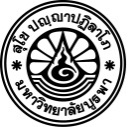 ส่วนงาน   คณะวิทยาศาสตร์การกีฬา  มหาวิทยาลัยบูรพา  โทร. ……………………..ที่   ศธ ๖215 /						วันที่……………………………………………………….……………เรื่อง  ขออนุมัติเดินทางไปปฏิบัติงาน/ฝึกอบรม โดยขอเบิกค่าใช้จ่ายเรียน  คณบดีคณะวิทยาศาสตร์การกีฬา	ข้าพเจ้าพร้อมด้วยผู้มีรายนามต่อไปนี้ คือ 		ชื่อ – นามสกุล					 ตำแหน่ง1. .........................................................................		………………………………………….………………………………….2. .........................................................................		……………………………………………….…………………………….3. .........................................................................		………………………………………………….………………………….มีความประสงค์ขออนุมัติเดินทางไปปฏิบัติงาน/ฝึกอบรมที่..................................................................................................................... จังหวัด/ประเทศ..........................................................โดยเริ่มเดินทาง วันที่..........เดือน...................พ.ศ. ............. เวลา.......................และกลับถึงที่พักวันที่.................เดือน............................พ.ศ. .................. เวลา.................................... รวม ....................................วันเพื่อ..........................................................................................................................................................................................................และขออนุมัติค่าใช้จ่าย ดังนี้1. ค่าเบี้ยเลี้ยงเดินทาง	จำนวน...............คน ............วัน		เป็นเงิน......................................บาท2. ค่าที่พัก		จำนวน...............คน ............วัน		เป็นเงิน......................................บาท3. ค่าพาหนะ  โดย (ระบุ) .....................................................................................................................................................................	  โดยรถยนต์ส่วนบุคคล/รถจักรยานยนต์ส่วนบุคคล หมายเลขทะเบียน...........................................................................โดยมีระยะทาง จาก.............................................................................ถึง.............................................................................. ไป – กลับรวม........................กิโลเมตร/วัน เป็นจำนวน.......................วัน รวมระยะทางทั้งสิ้น............................กิโลเมตรๆละ......................บาท ข้าพเจ้าทราบและเข้าใจดีแล้วว่า ในกรณีเกิดอุบัติเหตุหรือเกิดการเสียหายใดๆแก่พาหนะและ/หรือบุคคลในยานพาหนะที่ใช้เดินทางในครั้งนี้ ข้าพเจ้าจะไม่เรียกร้องค่าเสียหายจากมหาวิทยาลัยบูรพาแต่ประการใด หากมิได้เดินทางโดยรถยนต์ส่วนบุคคล/รถจักรยานยนต์ส่วนบุคคล ตามที่ได้รับอนุมัติ จะขอยกเลิกคำขออนุมัติและขอเบิกค่าพาหนะ ตามประกาศมหาวิทยาลัยบูรพา เรื่อง หลักเกณฑ์การจ่ายค่าใช้จ่ายในการเดินทางไปปฏิบัติงานแลค่าใช้จ่ายในการฝึกอบรม4. ค่าลงทะเบียน		จำนวน...............คน 			เป็นเงิน......................................บาท5. อื่นๆ ..................................................................................		เป็นเงิน......................................บาท	จึงเรียนมาเพื่อโปรดพิจารณาอนุมัติการเดินทางไปปฏิบัติงาน/ฝึกอบรม และอนุมัติค่าใช้จ่ายในการเดินทางไปปฏิบัติงาน/ฝึกอบรมจาก เงินอุดหนุนรัฐบาล	 เงินรายได้มหาวิทยาลัย		 เงิน........................................................................................ส่วนงาน.......................................................แผนงาน........................................................งาน/โครงการ...................................................กองทุน........................................................งบ..................................................................รายการ............................................................เป็นเงิน.........................................................บาท (...................................................................................................................................)							       ลงนาม.......................................................                                                                                		(..........................................................)                                                                                             		ตำแหน่ง......................................................................	อนุมัติ.........................................